Srednja medicinska škola 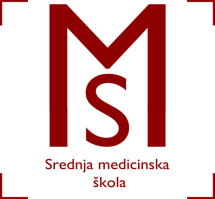 Slavonski BrodV. Jagića 3ARASPORED  VJEŽBI U KABINETIMA I ZDRAVSTVENIM USTANOVAMA ZA                                                     4.C  RAZRED FIZIOTERAPEUTSKI TEHNIČAR/TEHNIČARKAŠkolska godina 2016./2017.Srednja medicinska škola Slavonski BrodV. Jagića 3ARASPORED  VJEŽBI U KABINETIMA I ZDRAVSTVENIM USTANOVAMA ZA                                                     4.C  RAZRED FIZIOTERAPEUTSKI TEHNIČAR/TEHNIČARKAŠkolska godina 2016./2017.Srednja medicinska škola Slavonski BrodV. Jagića 3ARASPORED  VJEŽBI U KABINETIMA I ZDRAVSTVENIM USTANOVAMA ZA                                                     4.C  RAZRED FIZIOTERAPEUTSKI TEHNIČAR/TEHNIČARKAŠkolska godina 2016./2017.Srednja medicinska škola Slavonski BrodV. Jagića 3ARASPORED  VJEŽBI U KABINETIMA I ZDRAVSTVENIM USTANOVAMA ZA                                                     4.C  RAZRED FIZIOTERAPEUTSKI TEHNIČAR/TEHNIČARKAŠkolska godina 2016./2017.Srednja medicinska škola Slavonski BrodV. Jagića 3ARASPORED  VJEŽBI U KABINETIMA I ZDRAVSTVENIM USTANOVAMA ZA                                                     4.C  RAZRED FIZIOTERAPEUTSKI TEHNIČAR/TEHNIČARKAŠkolska godina 2016./2017.Srednja medicinska škola Slavonski BrodV. Jagića 3ARASPORED  VJEŽBI U KABINETIMA I ZDRAVSTVENIM USTANOVAMA ZA                                                     4.C  RAZRED FIZIOTERAPEUTSKI TEHNIČAR/TEHNIČARKAŠkolska godina 2016./2017.Srednja medicinska škola Slavonski BrodV. Jagića 3ARASPORED  VJEŽBI U KABINETIMA I ZDRAVSTVENIM USTANOVAMA ZA                                                     4.C  RAZRED FIZIOTERAPEUTSKI TEHNIČAR/TEHNIČARKAŠkolska godina 2016./2017.Srednja medicinska škola Slavonski BrodV. Jagića 3ARASPORED  VJEŽBI U KABINETIMA I ZDRAVSTVENIM USTANOVAMA ZA                                                     4.C  RAZRED FIZIOTERAPEUTSKI TEHNIČAR/TEHNIČARKAŠkolska godina 2016./2017.Srednja medicinska škola Slavonski BrodV. Jagića 3ARASPORED  VJEŽBI U KABINETIMA I ZDRAVSTVENIM USTANOVAMA ZA                                                     4.C  RAZRED FIZIOTERAPEUTSKI TEHNIČAR/TEHNIČARKAŠkolska godina 2016./2017.Srednja medicinska škola Slavonski BrodV. Jagića 3ARASPORED  VJEŽBI U KABINETIMA I ZDRAVSTVENIM USTANOVAMA ZA                                                     4.C  RAZRED FIZIOTERAPEUTSKI TEHNIČAR/TEHNIČARKAŠkolska godina 2016./2017.NASTAVNI TJEDANPREDMETGRUPARADILIŠTERADNO VRIJEME9.Kineziterapija3.Školski kabinetPon.8.00-8.45Čet.9.50-10.359.Kineziterapija1.Školski kabinetORBFMIRPon.8.50-9.35Čet.10.40-11.25Sri.8.50-13.559.Kineziterapija2.Školski kabinetPon.9.50-10.35Čet.11.30-12.159.Masaža2.Školski kabinetDom za starije i nemoćne osobeŠkolski kabinetČet.9.50-10.35Sri.8.50-12.15Sri.12.20-13.559.Masaža3.Školski kabinetČet.10.40-11.259.Masaža1.Školski kabinetČet11.30-12.159.Fizikalna terapija3.Dom za starije i nemoćne osobeSri.8.50-13.559.Fizikalna terapija1.Školski kabinetČet.9.50-10.359.Fizikalna terapija2.Školski kabinetČet.10.40-11.259.Fizikalna terapija3.Školski kabinetČet.11.30-12.15NASTAVNI TJEDANPREDMETGRUPARADILIŠTERADNO VRIJEME10.Kineziterapija1.Školski kabinetPon.8.00-8.45Čet.9.50-10.3510.Kineziterapija2.Školski kabinetDom za starije i nemoćne osobePon.8.50-9.35Čet.10.40-11.25Sri.8.50-13.5510.Kineziterapija3.Školski kabinetPon.9.50-10.35Čet.11.30-12.1510.Masaža3.Školski kabinetDom za starije i nemoćne osobeŠkolski kabinetČet.9.50-10.35Sri.8.50-12.15Sri.12.20-13.5510.Masaža1.Školski kabinetČet.10.40-11.2510.Masaža2.Školski kabinetČet11.30-12.1510.Fizikalna terapija1.ORBFMIRSri.8.50-13.5510.Fizikalna terapija2.Školski kabinetČet.9.50-10.3510.Fizikalna terapija3.Školski kabinetČet.10.40-11.2510.Fizikalna terapija1.Školski kabinetČet.11.30-12.15NASTAVNI TJEDANPREDMETGRUPARADILIŠTERADNO VRIJEME11.Kineziterapija2.Školski kabinetPon.8.00-8.45Čet.9.50-10.3511.Kineziterapija3.Školski kabinetDom za starije i nemoćne osobePon.8.50-9.35Čet.10.40-11.25Sri.8.50-13.5511.Kineziterapija1.Školski kabinetPon.9.50-10.35Čet.11.30-12.1511.Masaža1.Školski kabinetDom za starije i nemoćne osobeŠkolski kabinetČet.9.50-10.35Sri.8.50-12.15Sri.12.20-13.5511.Masaža2.Školski kabinetČet.10.40-11.2511.Masaža3.Školski kabinetČet11.30-12.1511.Fizikalna terapija2.ORBFMIRSri.8.50-13.5511.Fizikalna terapija3.Školski kabinetČet.9.50-10.3511.Fizikalna terapija1.Školski kabinetČet.10.40-11.2511.Fizikalna terapija2.Školski kabinetČet.11.30-12.15NASTAVNI TJEDANPREDMETGRUPARADILIŠTERADNO VRIJEME12.Kineziterapija3.Školski kabinetPon.8.00-8.45Čet.9.50-10.3512.Kineziterapija1.Školski kabinetDom za starije i nemoćne osobePon.8.50-9.35Čet.10.40-11.25Sri.8.50-13.5512.Kineziterapija2.Školski kabinetPon.9.50-10.35Čet.11.30-12.1512.Masaža2.Školski kabinetDom za starije i nemoćne osobeŠkolski kabinetČet.9.50-10.35Sri.8.50-12.15Sri.12.20-13.5512.Masaža3.Školski kabinetČet.10.40-11.2512.Masaža1.Školski kabinetČet11.30-12.1512.Fizikalna terapija3.ORBFMIRSri.8.50-13.5512.Fizikalna terapija1.Školski kabinetČet.9.50-10.3512.Fizikalna terapija2.Školski kabinetČet.10.40-11.2512.Fizikalna terapija3.Školski kabinetČet.11.30-12.15NASTAVNI TJEDANPREDMETGRUPARADILIŠTERADNO VRIJEME13.Kineziterapija1.Školski kabinetPon.8.00-8.45Čet.9.50-10.3513.Kineziterapija2.Školski kabinetDom za starije i nemoćne osobePon.8.50-9.35Čet.10.40-11.25Sri.8.50-13.5513.Kineziterapija3.Školski kabinetPon.9.50-10.35Čet.11.30-12.1513.Masaža3.Školski kabinetDom za starije i nemoćne osobeŠkolski kabinetČet.9.50-10.35Sri.8.50-12.15Sri.12.20-13.5513.Masaža1.Školski kabinetČet.10.40-11.2513.Masaža2.Školski kabinetČet11.30-12.1513.Fizikalna terapija1.ORBFMIRSri.8.50-13.5513.Fizikalna terapija2.Školski kabinetČet.9.50-10.3513.Fizikalna terapija3.Školski kabinetČet.10.40-11.2513.Fizikalna terapija1.Školski kabinetČet.11.30-12.15NASTAVNI TJEDANPREDMETGRUPARADILIŠTERADNO VRIJEME14.Kineziterapija2.Školski kabinetPon.8.00-8.45Čet.9.50-10.3514.Kineziterapija3.Školski kabinetDom za starije i nemoćne osobePon.8.50-9.35Čet.10.40-11.25Sri.8.50-13.5514.Kineziterapija1.Školski kabinetPon.9.50-10.35Čet.11.30-12.1514.Masaža1.Školski kabinetDom za starije i nemoćne osobeŠkolski kabinetČet.9.50-10.35Sri.8.50-12.15Sri.12.20-13.5514.Masaža2.Školski kabinetČet.10.40-11.2514.Masaža3.Školski kabinetČet11.30-12.1514.Fizikalna terapija2.Dom za starije i nemoćne osobeSri.8.50-13.5514.Fizikalna terapija3.Školski kabinetČet.9.50-10.3514.Fizikalna terapija1.Školski kabinetČet.10.40-11.2514.Fizikalna terapija2.Školski kabinetČet.11.30-12.15NASTAVNI TJEDANPREDMETGRUPARADILIŠTERADNO VRIJEME15.Kineziterapija3.Školski kabinetPon.8.00-8.45Čet.9.50-10.3515.Kineziterapija1.Školski kabinetDom za starije i nemoćne osobePon.8.50-9.35Čet.10.40-11.25Sri.8.50-13.5515.Kineziterapija2.Školski kabinetPon.9.50-10.35Čet.11.30-12.1515.Masaža2.Školski kabinetDom za starije i nemoćne osobeŠkolski kabinetČet.9.50-10.35Sri.8.50-12.15Sri.12.20-13.5515.Masaža3.Školski kabinetČet.10.40-11.2515.Masaža1.Školski kabinetČet11.30-12.1515.Fizikalna terapija3.ORBFMIRSri.8.50-13.5515.Fizikalna terapija1.Školski kabinetČet.9.50-10.3515.Fizikalna terapija2.Školski kabinetČet.10.40-11.2515.Fizikalna terapija3.Školski kabinetČet.11.30-12.15NASTAVNI TJEDANPREDMETGRUPARADILIŠTERADNO VRIJEME16.Kineziterapija1.Školski kabinetPon.8.00-8.45Čet.9.50-10.3516.Kineziterapija2.Školski kabinetORBFMIRPon.8.50-9.35Čet.10.40-11.25Sri.8.50-13.5516.Kineziterapija3.Školski kabinetPon.9.50-10.35Čet.11.30-12.1516.Masaža3.Školski kabinetDom za starije i nemoćne osobeŠkolski kabinetČet.9.50-10.35Sri.8.50-12.15Sri.12.20-13.5516.Masaža1.Školski kabinetČet.10.40-11.2516.Masaža2.Školski kabinetČet11.30-12.1516.Fizikalna terapija1.Dom za starije i nemoćne osobeSri.8.50-13.5516.Fizikalna terapija2.Školski kabinetČet.9.50-10.3516.Fizikalna terapija3.Školski kabinetČet.10.40-11.2516.Fizikalna terapija1.Školski kabinetČet.11.30-12.15NASTAVNI TJEDANPREDMETGRUPARADILIŠTERADNO VRIJEME10.Kineziterapija3.Školski kabinetPon.8.00-8.45Čet.9.50-10.3510.Kineziterapija1.Školski kabinetORBFMIRPon.8.50-9.35Čet.10.40-11.25Sri.8.50-13.5510.Kineziterapija2.Školski kabinetPon.9.50-10.35Čet.11.30-12.1510.Masaža2.Školski kabinetDom za starije i nemoćne osobeŠkolski kabinetČet.9.50-10.35Sri.8.50-12.15Sri.12.20-13.5510.Masaža3.Školski kabinetČet.10.40-11.2510.Masaža1.Školski kabinetČet11.30-12.1510.Fizikalna terapija3.Dom za starije i nemoćne osobeSri.8.50-13.5510.Fizikalna terapija1.Školski kabinetČet.9.50-10.3510.Fizikalna terapija2.Školski kabinetČet.10.40-11.2510.Fizikalna terapija3.Školski kabinetČet.11.30-12.15NASTAVNI TJEDANPREDMETGRUPARADILIŠTERADNO VRIJEME10.Kineziterapija3.Školski kabinetPon.8.00-8.45Čet.9.50-10.3510.Kineziterapija1.Školski kabinetORBFMIRPon.8.50-9.35Čet.10.40-11.25Sri.8.50-13.5510.Kineziterapija2.Školski kabinetPon.9.50-10.35Čet.11.30-12.1510.Masaža2.Školski kabinetDom za starije i nemoćne osobeŠkolski kabinetČet.9.50-10.35Sri.8.50-12.15Sri.12.20-13.5510.Masaža3.Školski kabinetČet.10.40-11.2510.Masaža1.Školski kabinetČet11.30-12.1510.Fizikalna terapija3.Dom za starije i nemoćne osobeSri.8.50-13.5510.Fizikalna terapija1.Školski kabinetČet.9.50-10.3510.Fizikalna terapija2.Školski kabinetČet.10.40-11.2510.Fizikalna terapija3.Školski kabinetČet.11.30-12.15